SerbiaSerbiaSerbiaSerbiaFebruary 2029February 2029February 2029February 2029SundayMondayTuesdayWednesdayThursdayFridaySaturday1234567891011121314151617End of Ramadan (Eid al-Fitr)Statehood DayStatehood Day1819202122232425262728NOTES: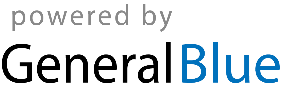 